目的の声明ポリシーの目的を含めます。スコープポリシーが対象とするユーザーと内容を含めます。ルールと期待従業員に期待される義務、義務、責任を含めます。ワークスペースと機器追加の要件とコメントを詳述します。通信オンラインおよびオフラインの通信方法と可用性を概説する。安全セキュリティ要件を提供するか、セキュリティおよび/またはリモート アクセス契約へのリンクを提供します。健康と安全安全訓練の要件を概説し、安全な作業環境を維持するための合意を行う。機密性機密保持ガイドラインを提供するか、既存の機密保持契約へのリンクを提供します。雇用主が機器とメンテナンス/使用の期待を提供従業員が提供する機器ワークスペースの期待値免責事項Web サイトで Smartsheet が提供する記事、テンプレート、または情報は、参照のみを目的としています。当社は、情報を最新かつ正確に保つよう努めていますが、本ウェブサイトまたは本ウェブサイトに含まれる情報、記事、テンプレート、または関連グラフィックに関する完全性、正確性、信頼性、適合性、または可用性について、明示的または黙示的を問わず、いかなる種類の表明または保証も行いません。したがって、お客様がそのような情報に依拠する行為は、お客様ご自身の責任において厳格に行われるものとします。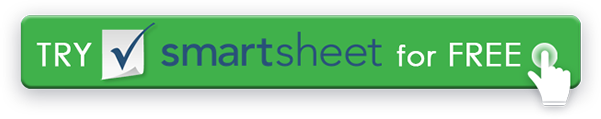 